P.S.R. ENGINEERING COLLEGE SIVAKASI-626 140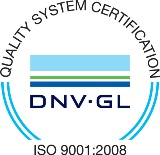 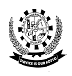 (An Autonomous Institution, Affiliated to Anna University, Chennai)                                           QUESTION BANKUNIT-I	ADSP 21XX ARCHITECTURE AND PROGRAMMINGPART - APART – B UNIT-II     	FFT AND FILTER IMPLEMENTATION USING ADSP 21XX  PART - APART - BUNIT-III	TMS320C6X ARCHITECTUREPART - APART - BUNIT-IV	CODE OPTIMIZATIONPART - APART - BUNIT-V	FRAME PROCESSING, REAL TIME ANALYSIS AND SCHEDULINGPART - APART - BProgramme:B.E.BranchElectronics and Communication EngineeringAcad. Year:2018-2019Year/SemesterIV /VII Course Code:12EC72Course NameDSP Architecture and its ApplicationsCourse Tutor(s):Ms.M.Indhu Mathi AP/ECE & Mr.R.senthil Ganesh AP/ECEMs.M.Indhu Mathi AP/ECE & Mr.R.senthil Ganesh AP/ECEMs.M.Indhu Mathi AP/ECE & Mr.R.senthil Ganesh AP/ECEWhat is the advantage of twos complement format?How the IEEE format differs from two word format?Find the 2’s complement of +72.Compare IEEE floating point format with 1.15 fixed point format.Define uniform random generation.List the assembly instructions in ADSP 2100 for ALU.Compare fixed point and floating point processors.What is the algorithm for floating point addition?Define Barrel shifter.Distinguish between the approximation of sine and arc tangent functions.Explain the architecture of ADSP 2100 processor.16i) Illustrate the concept of development system in ADSP 2100.6ii) Explain in brief Non-restoring Add/Subtract division algorithm with an example.10Elaborate the multi precision fixed point multiplication concept in DSP processor.16Develop ALP for multi precision division using ADSP 2100 processor.16i) Compare the features of ADSP 2100 and 2101 processors.                                      8ii) Explain the architecture of ADSP 2101 processor.8Develop Assembly Language Program for single-precision fixed point division in ADSP 2100 with explanation and diagram.6Define decimation and interpolation.What is block floating point scaling? Differentiate FIR and IIR filters. Compare the radix-2 DIT FFT & radix-2 DIF FFT.Show the basic butterfly diagram of radix-2 DIT FFT.List the equations for DIF-FFT.What is dual node spacing?List the applications of multirate filters.Distinguish between stage loop and group loop.What is meant by leakage and how it can be reduced?Explain about multi rate filters and their implementation in ADSP 2100.16Illustrate the implementation of Radix-2 DIT FFT in ADSP2100 with ALP.16Explain the implementation of single and double precision FIR filters.          16Illustrate the implementation of two types of IIR filters.16i) Develop Radix-2 DIF-FFT equations.8ii) Develop ALP for implementation of Butterfly loop in DIF FFT.8Define velociTI.List the linker command file.Define  reset initialization code.What is meant by non-maskable interrupt?Compare the operation of pipelined CPU and non-pipelined CPU.Distinguish between VLIW and velociTI.List the special purpose instructions of C64x processor.Distinguish little-endian and big-endian format.What are the C6x software tools?Define IDE.Interpret the architecture of TMS320C6x architecture with explanation.16Explain about C6x DSK/EVM Target boards and assembly file.16i) Elaborate memory management and compiler utility in C6x processors.8ii) Discuss about interrupt data processing.8Demonstrate the architecture of TMS320C54x processor.16Outline the concepts of CPU operation in TMS320C6x processor with an example.16List the types of cross path.What is meant by software pipelining?Define code optimization.List C64x improvements.What are the three stages of hand coded software pipelining?Define circular buffering.What is the general syntax of a linear assembly code line? Identify the applications of adaptive filtering.Outline the dependency graph terminology.List the linear assembly directives.Explain about software pipelining.16i) Discuss about circular buffering.8ii) Analyze the hand coded software pipelining with example.8i) Elaborate word wide optimization in processor.6ii) Construct code optimization by mixing C and assembly.10Demonstrate the implementation of real time filters with suitable example.16Outline the concept of adaptive filtering and how it is implemented in C6x processor?16What is meant by real time scheduling?How will you monitor CPU load?List the DSP/BIOS features available in CCS.Define Soft real time.List the types of real time constraints.What is triple buffering technique?Distinguish between DMA and EDMA.What is real time data exchange?What is the feature of execution graph window?Define multithread scheduling.Explain about real-time analysis and scheduling.16i) Elaborate the concept of DMA with neat diagram.8ii) Outline the concept of EDMA.8Discuss about Direct Memory Access and DSP Host communication.16Develop C programs for real time implementation of DFT and FFT in C6x processor.16Explain about data synchronization and communication.16